Bildung Unzensiert, Interview 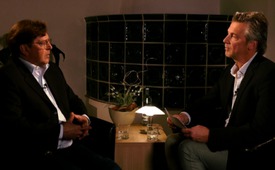 Interview mit Udo Ulfkotte: Medienverbrechen und Medienmanipulation in der aktuellen Weltlage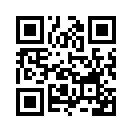 Die Stimmen zu Medienverbrechen und Medienmanipulation werden immer lauter. Enttäuschte Leser schreiben, dass sie ihr Vertrauen in die Leitmedien verloren haben. Einer der 17 Jahre lang in den Redaktionen der FAZ zu Hause war, ist der Journalist und Bestsellerautor Udo Ulfkotte. Für Klagemauer TV hat er Stellung bezogen zu Medienverbrechen und Medienmanipulation in der aktuellen Weltlage.Die Stimmen zu Medienverbrechen und Medienmanipulation werden immer lauter. Enttäuschte Leser schreiben, dass sie ihr Vertrauen in die Leitmedien verloren haben. So genannte „Qualitätsmedien“ wie der SPIEGEL oder die FAZ verzeichnen einen drastischen Rückgang ihrer Auflagen. Aber auch Boulevardblätter wie die BILD-Zeitung verlieren immer mehr Leser.
Einer der 17 Jahre lang in den Redaktionen der FAZ zu Hause war, ist der Journalist und Bestsellerautor Udo Ulfkotte. 
Für Klagemauer TV hat er Stellung bezogen zu Medienverbrechen und Medienmanipulation in der aktuellen Weltlage.von jm.Quellen:Interview mit Udo UlfkotteDas könnte Sie auch interessieren:#BildungUnzensiert - UNZENSIERT - www.kla.tv/BildungUnzensiert

#Interviews - www.kla.tv/InterviewsKla.TV – Die anderen Nachrichten ... frei – unabhängig – unzensiert ...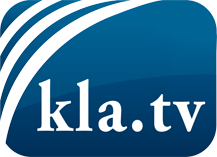 was die Medien nicht verschweigen sollten ...wenig Gehörtes vom Volk, für das Volk ...tägliche News ab 19:45 Uhr auf www.kla.tvDranbleiben lohnt sich!Kostenloses Abonnement mit wöchentlichen News per E-Mail erhalten Sie unter: www.kla.tv/aboSicherheitshinweis:Gegenstimmen werden leider immer weiter zensiert und unterdrückt. Solange wir nicht gemäß den Interessen und Ideologien der Systempresse berichten, müssen wir jederzeit damit rechnen, dass Vorwände gesucht werden, um Kla.TV zu sperren oder zu schaden.Vernetzen Sie sich darum heute noch internetunabhängig!
Klicken Sie hier: www.kla.tv/vernetzungLizenz:    Creative Commons-Lizenz mit Namensnennung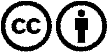 Verbreitung und Wiederaufbereitung ist mit Namensnennung erwünscht! Das Material darf jedoch nicht aus dem Kontext gerissen präsentiert werden. Mit öffentlichen Geldern (GEZ, Serafe, GIS, ...) finanzierte Institutionen ist die Verwendung ohne Rückfrage untersagt. Verstöße können strafrechtlich verfolgt werden.